KATA PENGANTAR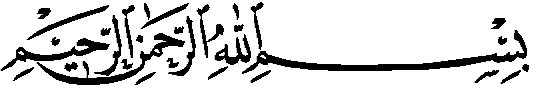 تُؤْمِنُونَ ۝أَلِيمٍ عَذَابٍ مِنْ تُنْجِيكُمْ تِجَارَةٍ عَلَىٰ أَدُلُّكُمْ هَلْ مَنُواآالَّذِينَ أَيُّهَا يَالَكُمْ خَيْرٌ ذَٰلِكُمْ ۚوَأَنْفُسِكُمْ الِكُمْ بِأَمْوَ اللَّهِ سَبِيلِ فِي وَتُجَاهِدُونَ وَرَسُولِهِ بِاللَّهِتَعْلَمُونَ كُنْتُمْ إِنْArtinya: “Hai orang-orang yang beriman, sukakah kamu aku tunjukkan suatu    
                 perniagaan yang dapat menyelamatkanmu dari azab yang pedih? (10). 
                (yaitu) kamu beriman  kepada Allah dan Rasul-Nya dan berjihad di 
                jalan Allah dengan harta dan jiwamu. Itulah yang lebih baik bagimu, 
                jika kamu mengetahui (11) (As-Shaff ayat 10-11).”Assalammu’alaikum Wr. Wb.	Puji syukur kehadirat Allah SWT yang telah memberikan rahmat dan hidayah-Nya kepada penulis sehingga dapat menyelesaikan skripsi ini. Selanjutnya sholawat dan salam kepada Nabi Muhammad SAW yang telah membawa risalahnya kepada seluruh umat manusia dari zaman kegelapan sampai kepada zaman terang benderang. Penulis menyelesaikan skripsi ini guna memperoleh gelar sarjana Keguruan dan Ilmu Pendidikan Universitas Muslim Nusantara Al-Washliyah Medan. Skripsi ini berisikan hasil penelitian penulis yang berjudul “Penggunaan Model Pembelajaran Kooperatif Tipe Two Stay Two Stray (TSTS) Untuk Meningkatkan Kemampuan Komunikasi Matematika Siswa Kelas VII SMP Negeri 15 Medan T.A 2018/2019.” Dalam penulisan skripsi ini penulis menyadari bahwa banyak kesulitan yang dihadapi, namun berkat usaha dan dukungan dari berbagai pihak akhirnya skripsi ini dapat penulis selesaikan dengan baik walaupun masih jauh dari kesempurnaan. Untuk itu penulis dengan kelapangan hati menerima kritikan dan saran yang sifatnya membangun untuk kesempurnaan skripsi ini. Dalam kesempatan ini penulis mengucapkan terima kasih yang sebesar-besarnya kepada Kedua Orangtua penulis Bapak Drs. Karman dan Ibunda Waginah  yang telah memberikan dukungan penuh dan motivasi serta do’a dalam meraih gelar Sarjana Pendidikan ini.Ucapan terima kasih penulis sampaikan kepada :Bapak H. Hardi Mulyono Surbakti, SE, MAP selaku Rektor Universitas Muslim Nusantara Al-Washliyah Medan.Bapak Drs. Mhd. Ayyub Lubis, M.Pd, Ph.D  selaku Dekan Fakultas Keguruan dan Ilmu Pendidikan Universitas Muslim Nusantara Al-Washliyah Medan.Bapak Dr. Madyunus Salayan, M.Si. selaku Ketua Program Studi Pendidikan Matematika Universitas Muslim Nusantara Al-Washliyah Medan.Bapak Dr. Syafari, M.Pd. selaku Dosen Pembimbing I yang telah memberikan arahan dan bimbingan kepada penulis dalam penyelesaian skripsi ini.Ibu Machrani Adi Putri Siregar, S.Si., M.Pd. selaku Dosen Pembimbing II yang telah memberikan arahan dan bimbingan kepada penulis dalam penyelesaian skripsi ini.Seluruh Bapak/Ibu Dosen serta Staf Jurusan Pendidikan Matematika, Fakultas Keguruan dan Ilmu Pendidikan, Universitas Muslim Nusantara Al-Washliyah Medan.Kepala Sekolah, seluruh Guru, dan Staf Pegawai SMP Negeri 15 Medan yang telah memberikan izin kepada saya untuk melakukan penelitian di sekolah tersebut.Kakak ku Rahayu Sashanti, M.Si., Ernanda Ariyatna M.Pd., dan adik ku Nahzwha Andariesta serta seluruh keluarga besarku yang selalu memberikan dukungan serta do’a agar dapat meraih gelar Sarjana Pendidikan ini.Sahabat terbaikku yang selalu ada di saat susah maupun senang Dyah Dwi Rahmadhani Noer, Irma Nurhalizah, Indana Dya Putri, Nurhalimah Nasution, Suci Rahmadani, Dwi Tiara Sandy, dan Kharisma Khairia yang selalu mendukung penulis di saat kesulitan dan memberikan motivasi agar skripsi ini terselesaikan, semoga kita dapat meraih gelar sarjana pendidikan sama-sama dan mencapai kesuksesan bersama.Seluruh teman-teman stambuk 2014 khususnya Matematika D Siang yang selalu berjuang bersama-sama meraih impian.Seseorang yang sangat spesial bagi penulis yang banyak membantu penulisan dalam suka dan duka.Semua pihak yang membantu penulis, yang tidak bisa penulis sebutkan satu persatu. Akhir kata penulis ucapkan ribuan terima kasih, dan mohon maaf apabila ada kesalahan dalam penulisan nama dan gelar dan juga semoga proposal ini dapat bermanfaat bagi penulis dan pembaca.Wassalammu’alaikumm Wr. Wb       						Medan,       Agustus 2019.
Pratiwi ShavilaDAFTAR ISIKATA PENGANTAR	iDAFTAR ISI	vDAFTAR TABEL	viiiDAFTAR GAMBAR	ixDAFTAR LAMPIRAN	xABSTRAK	xiABSTRACT	xiiBAB I PENDAHULUAN	1Latar Belakang Masalah	1 Identifikasi Masalah	5 Batasan Masalah	5 Rumusan Masalah	5 Tujuan Penelitian	6 Manfaat Penelitian	6 Anggapan Dasar	7	Hipotesis Penelitian	7BAB II TINJAUAN PUSTAKA	8 Hakikat Pembelajaran Matematika	82.2  Komunikasi	12	  2.2.1   Pengertian Komunikasi 	12	  2.2.2   Fungsi Komunikasi	12      2.3   Komunikasi Matematika	14  	  2.3.1   Pengertian Komunikasi Matematika	14 	 2.3.2   Indikator Komunikasi Matematika	17     2.4	Model Pembelajaran	18     2.5	Model Pembelajaran Kooperatif	18	2.5.1   Pengertian Pembelajaran Kooperatif	18	2.5.2   Karakteristik Pembelajaran Kooperatif	21	2.5.3   Tujuan Pembelajaran Kooperatif	23	2.5.4   Langkah-langkah Pembelajaran Kooperatif	24     2.6  Model Pembelajaran Kooperatif Tipe Two Stay Two Stray	26	               2.6.1   Pengertian Model Pembelajaran Two Stay Two Stray 	26	               2.6.2   Karakteristik Model Pembelajaran Two Stay Two Stray	27 	  2.6.3   Langkah-langkah Model Pembelajaran Two Stay Two Stray	28            2.6.4   Kelebihan Model Pembelajaran Two Stay Two Stray	29            2.6.5   Kekurangan Model Pembelajaran Two Stay Two Stray	30BAB III METODE PENELITIAN	31     	3.1   Desain Penelitian	31 	3.2   Tempat dan Waktu Penelitian	31	3.3   Subjek dan Objek Penelitian	31		    3.3.1   Subjek	31		    3.3.2   Objek	32	3.4   Rancangan Penelitian 	32	3.5   Perangkat Pembelajaran	38	3.6   Instrumen Penelitian	39	3.7   Teknik Pengumpulan Data	40	3.8   Teknik Analisis Data	41			    3.8.1   Analisis Data Hasil Tes Komunikasi Matematika	41	3.9   Indikator Keberhasilan	43BAB IV HASIL PENELITIAN	44	4.1   Hasil Penelitian	44 	4.2   Hasil Penelitian Siklus I	47	4.3   Hasil Penelitian Siklus II	53	4.4   Hasil Penelitian Siklus III 	60	4.5   Pembahasan	66	4.6   Perbandingan Hasil Tindakan Tiap Siklus	68BAB V PENUTUP	69	5.1   Kesimpulan	69 	5.2   Saran	70DAFTAR PUSTAKA	71DAFTAR TABELTabel 2.1 Langkah-langkah Model Pembelajaran Kooperatif	25Tabel 3.1 Kualifikasi Hasil Persentase Skor Komunikasi Matematika Siswa	43Tabel 4.1 Waktu Pelaksanaan Penelitian Tindakan Kelas	45Tabel 4.2 Daftar Nilai Kemampuan Siswa Pada Tes Komunikasi Siswa I Siklus I	50Tabel 4.3 Deskripsi Tingkat Kemampuan Siswa Pada Tes Komunikasi Siswa I		     Siklus I	52Tabel 4.4 Gambaran Persentase Ketuntasan Belajar Siklus I	52Tabel 4.5 Daftar Nilai Kemampuan Siswa Pada Tes Komunikasi Siswa II		     Siklus II	57Tabel 4.6 Deskripsi Tingkat Kemampuan Siswa Pada Tes Komunikasi Siswa II		     Siklus II	58Tabel 4.7 Gambaran Persentase Ketuntasan Belajar Siklus II	58Tabel 4.8 Daftar Nilai Kemampuan Siswa Pada Tes Komunikasi Siswa III		     Siklus III	63Tabel 4.9 Deskripsi Tingkat Kemampuan Siswa Pada Tes Komunikasi Siswa III		     Siklus III	65Tabel 4.10 Gambaran Persentase Ketuntasan Belajar Siklus III	65DAFTAR GAMBARGambar 1.1 Contoh Pekerjaan Siswa	3Gambar 3.1 Model PTK Arikunto	33Gambar 4.1 Diagram Perbandingan Hasil Tiap Siklus	68DAFTAR LAMPIRANLampiran 1 Silabus Mata Pelajaran Matematika	72Lampiran 2 Rencana Pelaksanaan Pembelajaran Kurikulum 2013	75Lampiran 3 Tes Komunikasi I Siklus I	97Lampiran 4 Tes Komunikasi II Siklus I	98Lampiran 5 Tes Komunikasi III Siklus I	99Lampiran 6 Tes Komunikasi Siswa I Siklus I	100Lampiran 7 Kunci Jawaban Tes Komunikasi Siswa I Siklus I	102Lampiran 8 Daftar Hasil Nilai Tes Komunikasi Siswa I Siklus I	104Lampiran 9 Tes Komunikasi I Siklus II	106Lampiran 10 Tes Komunikasi II Siklus II	107Lampiran 11 Tes Komunikasi III Siklus II	108Lampiran 12 Tes Komunikasi Siswa II Siklus II	109Lampiran 13 Kunci Jawaban Tes Komunikasi Siswa II Siklus II	110Lampiran 14 Daftar Hasil Nilai Tes Komunikasi Siswa II Siklus II	112Lampiran 15 Tes Komunikasi I Siklus III	114Lampiran 16 Tes Komunikasi II Siklus III	115Lampiran 17 Tes Komunikasi Siswa III Siklus III	116Lampiran 18 Kunci Jawaban Tes Komunikasi Siswa III Siklus III	117Lampiran 19 Daftar Hasil Nilai Tes Komunikasi Siswa III Siklus III	119ABSTRAKPENGGUNAAN MODEL PEMBELAJARAN KOOPERATIF TIPETWO STAY TWO STRAY (TSTS) UNTUK MENINGKATKANKEMAMPUAN KOMUNIKASI MATEMATIKA SISWAKELAS VII SMP NEGERI 15 MEDANT.A 2018/2019PRATIWI SHAVILABerdasarkan pengamatan di SMP Negeri 15 Medan tahun ajaran 2018/2019, kurangnya komunikasi matematika siswa akibat dari kurang tepatnya metode yang digunakan guru dalam pembelajaran. Berdasarkan permasalahan tersebut, untuk meningkatkan komunikasi matematika siswa maka salah satu model pembelajaran yang dapat menanggulangi keadaan tersebut adalah dengan menggunakan model pembelajaran kooperatif tipe Two Stay Two Stray (TSTS). Tujuan penelitian ini adalah untuk meningkatkan komunikasi matematika siswa dalam pembelajaran himpunan melalui penggunaan model pembelajaran kooperatif tipe two stay two stray (TSTS) pada siswa SMP Negeri 15 Medan T.A 2018/2019.Penelitian ini adalah penelitian tindakan kelas (PTK). Subjek penelitian adalah siswa kelas VII-2 SMP Negeri 15 Medan sebanyak 32 siswa. Data yang dikumpulkan meliputi data komunikasi matematika siswa yang dikumpulkan dengan tes komunikasi.Penelitian dilaksanakan sampai tiga siklus. Hasil analisis komunikasi matematika siswa menunjukkan dari hasil tes komunikasi mandiri pada siklus I 60,94% (cukup), siklus II 70,47% (tinggi) dan siklus III 86,9% (tinggi sekali). Berdasarkan hasil tersebut disimpulkan bahwa terjadi peningkatan komunikasi matematika siswa dalam pembelajaran himpunan dengan menggunakan model pembelajaran kooperatif tipe two stay two stray pada siswa SMP Negeri 15 Medan T.A 2018/2019.Kata Kunci	:    Himpunan, Komunikasi, dan Penggunaan Two Stay Two Stray.ABSTRACTUSE OF TYPE COOPERATIVE LEARNING MODELS TWO STAY TWO STRAY (TSTS) TO INCREASE COMMUNICATION ABILITY OF MATHEMATICS STUDENTS CLASS VII OF SMP NEGERI 15 MEDANT.A 2018/2019PRATIWI SHAVILABased on observations at SMP Negeri 15 Medan in the 2018/2019 school year, the lack of students' mathematical communication resulted from the inaccurate methods used by teachers in learning. Based on these problems, to improve students' mathematical communication, one of the learning models that can overcome these conditions is to use the Two Stay Two Stray cooperative learning model (TSTS). The purpose of this study was to improve students' mathematical communication in set learning through the use of the two stay two stray type of cooperative learning model (TSTS) in students of SMP Negeri 15 Medan T.A 2018/2019.This research is a classroom action research (CAR). The subjects of the study were 32 students of VII-2 grade SMP Negeri 15 Medan. Data collected includes data on students' mathematical communication collected by communication tests.The research was carried out for up to three cycles. The results of students' mathematical communication analysis showed from the results of the independent communication test in the first cycle 60.94% (enough), the second cycle 70.47% (high) and the third cycle 86.9% (very high). Based on these results it was concluded that an increase in students' mathematical communication in set learning using the two stay two stray type of cooperative learning model for students of SMP Negeri 15 Medan T.A 2018/2019.Keywords   :   Association, Communication, and Use of Two Stay Two Strays.